Taiwan Business Indicators in January 2022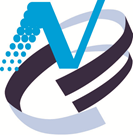 Press ReleaseNational Development Council (NDC)March 1, 2022In January 2022, the overall monitoring indicator changed to the “yellow-red” signal from the “red” signal last month, as the total score decreased two points to 36. The trend-adjusted leading index decreased for two consecutive months and the coincident index increased for six consecutive months, the government will be closely monitoring the economic situation. The Monitoring IndicatorsThe total score in January 2022 was 36, flashing the “yellow-red” signal, which decreased 2 points from 38 last month.Leading IndicatorsThe trend-adjusted leading index decreased by 0.06% in January  2022 to 102.08, falling for two consecutive months.Coincident IndicatorsThe trend-adjusted coincident index increased by 0.32% in January 2022 to 103.16, rising for six consecutive months.Lagging IndicatorsThe trend-adjusted lagging index increased by 0.62% in January 2022 to 105.18, rising for fifteen consecutive months. T~~ Next publication date: March 28 2022 ~~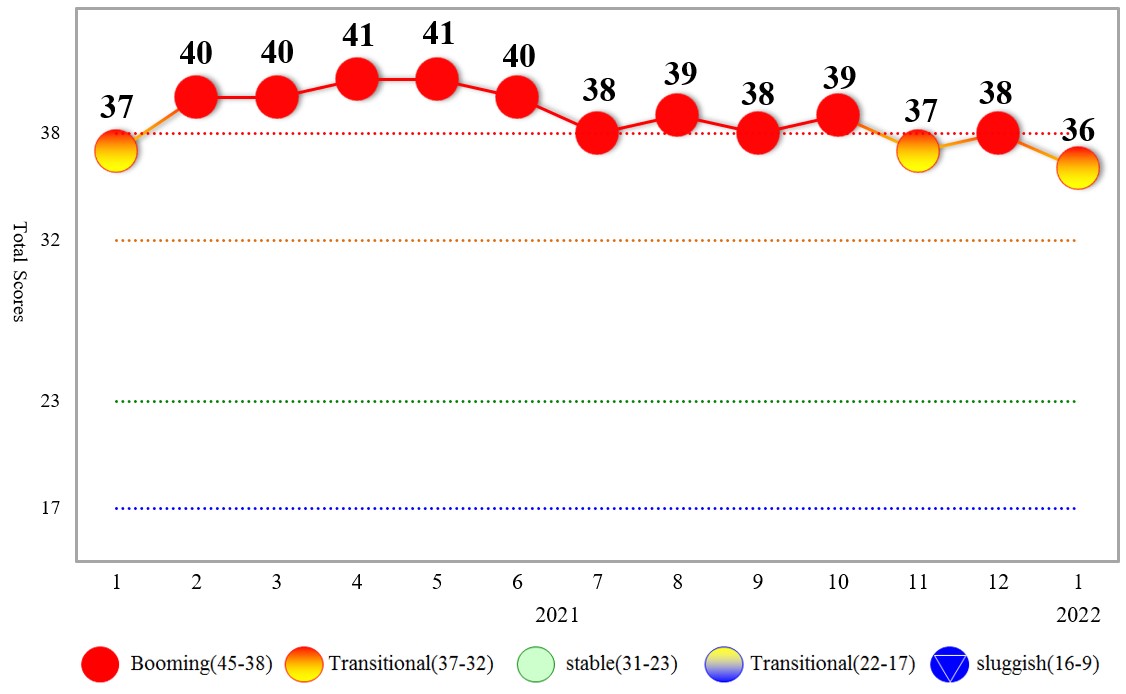 Figure 1  Total Scores in the Past Year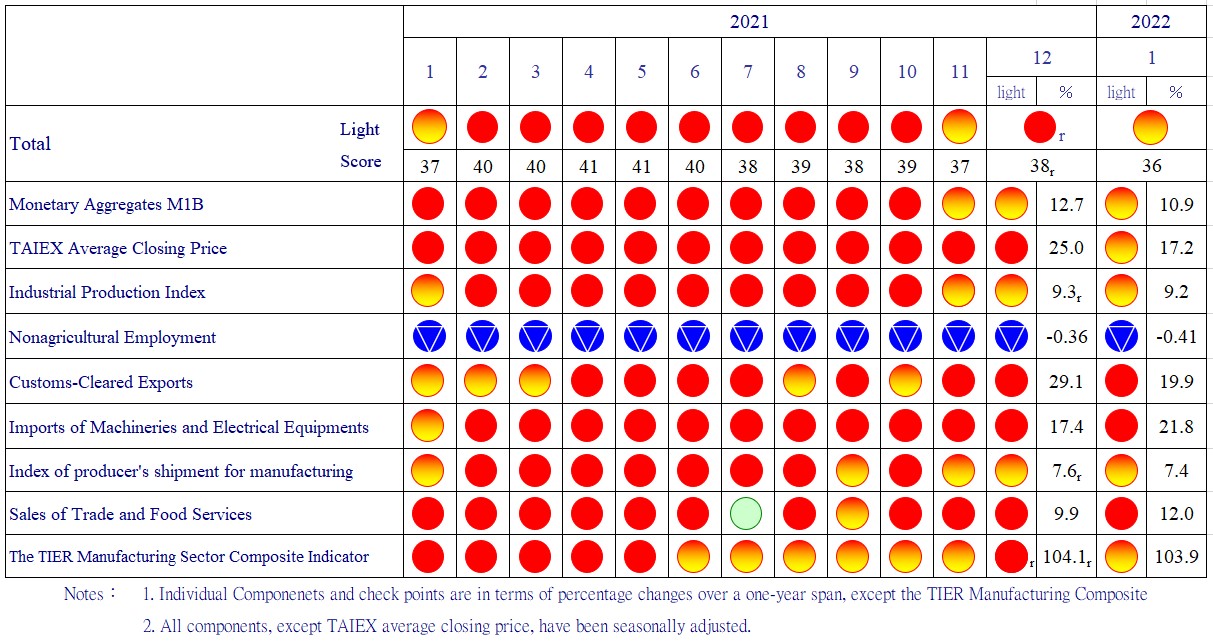 Figure 2  Monitoring Indicators       Table 1  Leading IndicatorsIndexNote：1. All components are passed through seasonal adjustment, trend-removal, smoothing and normalization.2. Diffusion Index of export orders by number of firms.3. Net accession rate is equal to accession rate minus separation rate.4. Including only housing, mercantile, business and service, industry warehousing.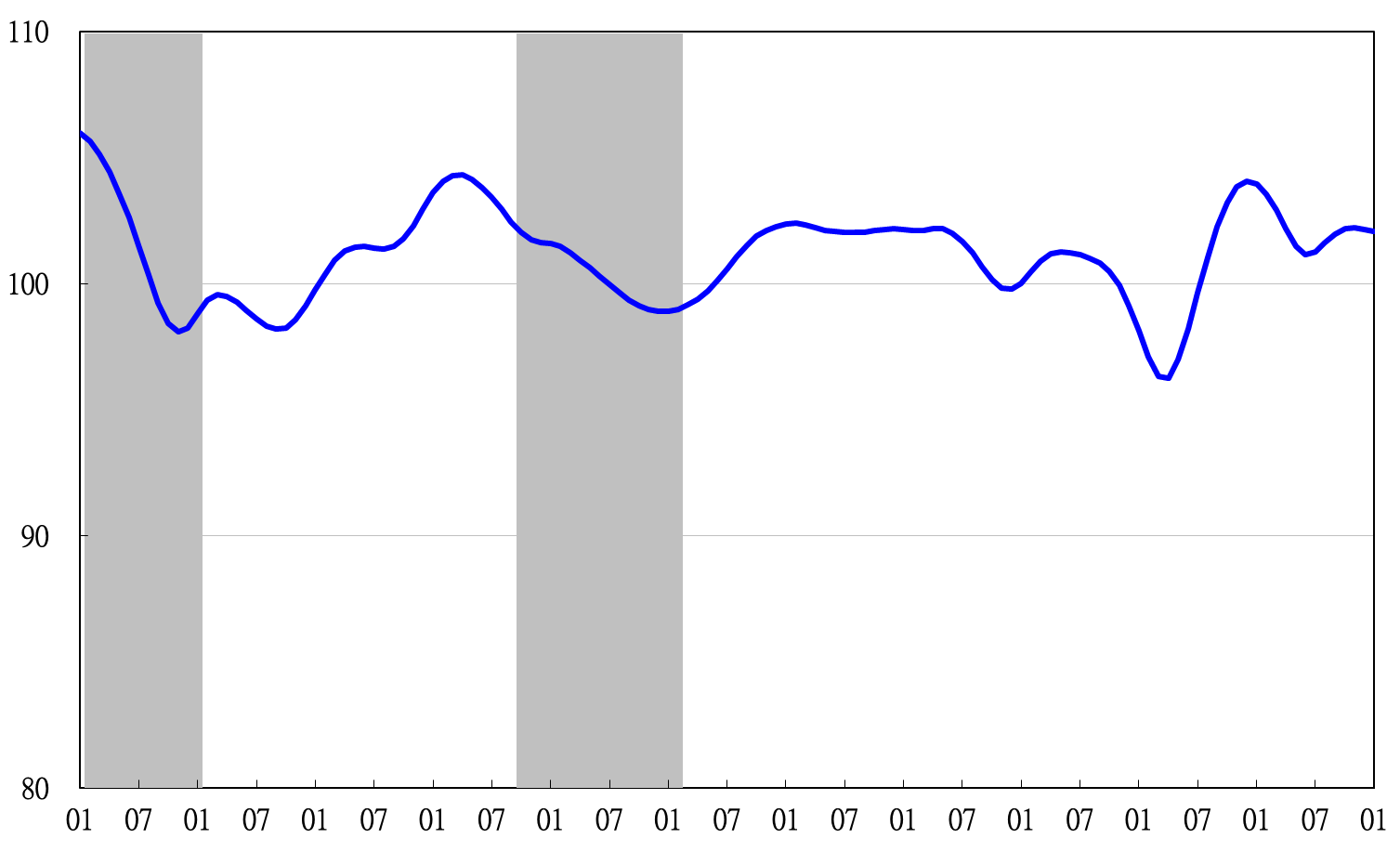 Figure 3  Trend-adjusted Leading IndexTable 2  Coincident IndicatorsIndex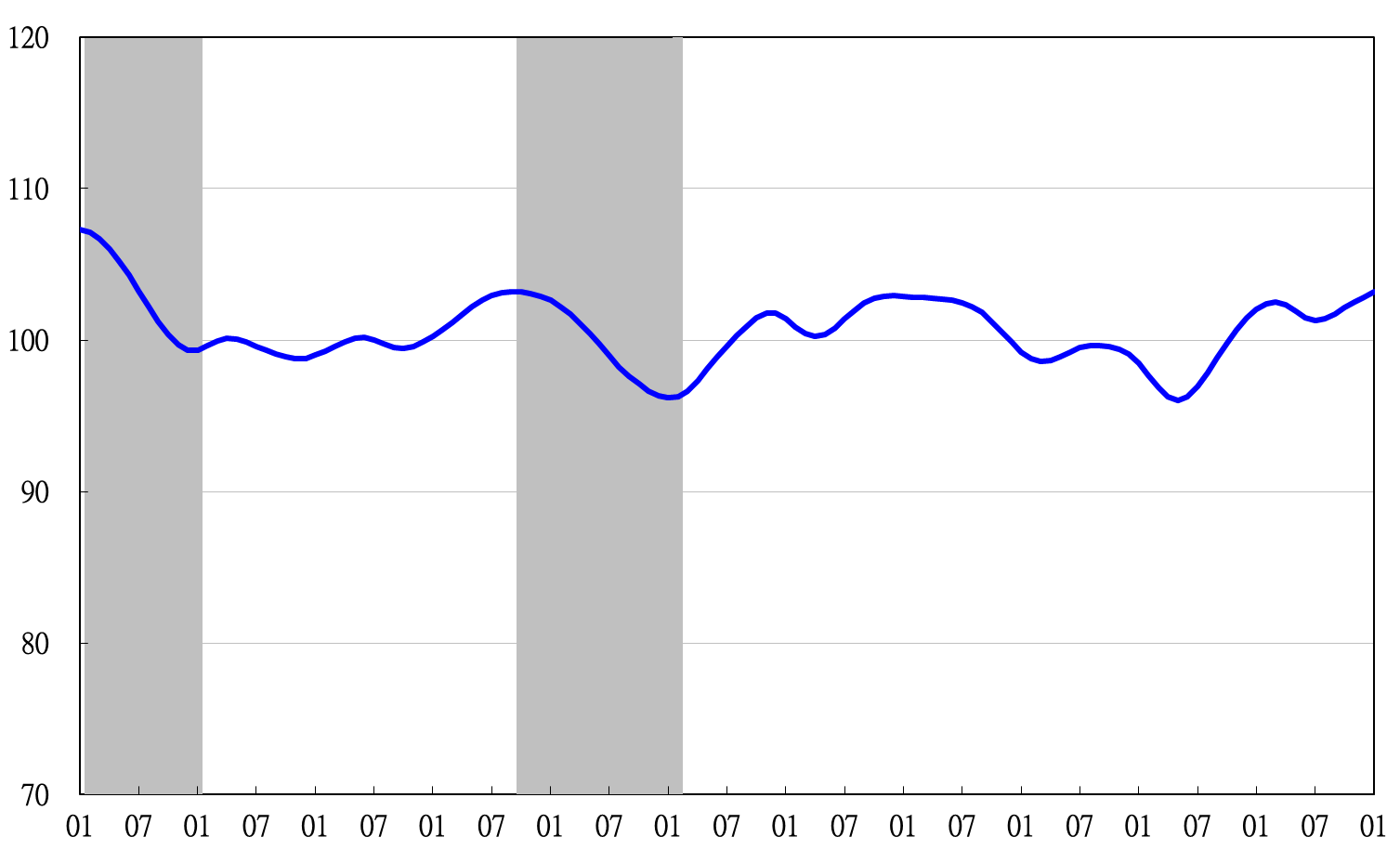 Figure 4  Trend-adjusted Coincident IndexTable 3  Lagging Indicators Index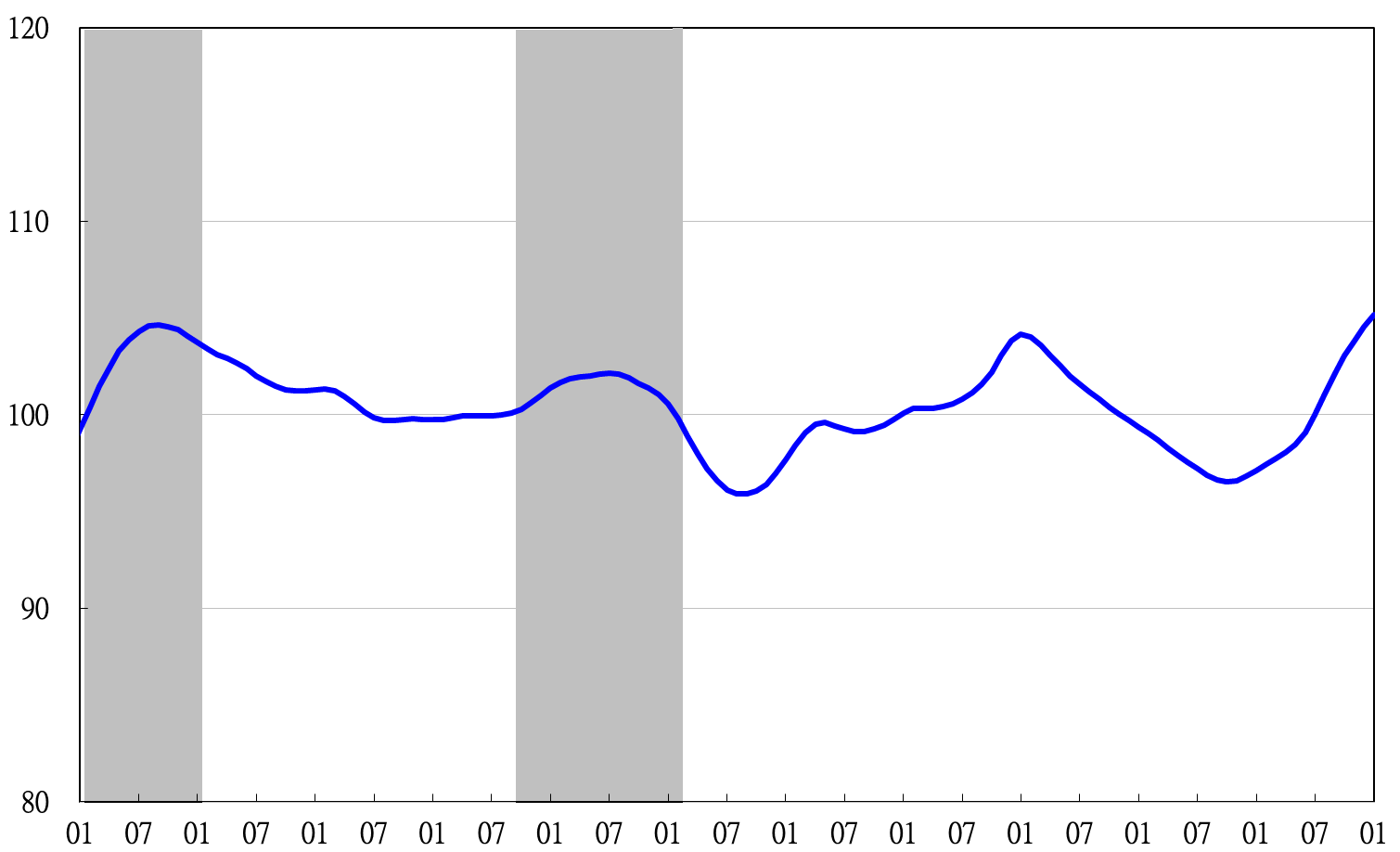 Figure 5  Trend-adjusted Lagging Index20212021202120212021202120212022JulAugSepOctNovNovDecJanTrend adjusted index101.28101.62101.95102.18102.18102.21102.15102.08Change from preceding month (%)0.130.340.330.230.230.02-0.06 -0.06Components1Diffusion Index of export orders2100.44100.44100.48100.51100.51100.54100.61 100.76 Real monetary aggregates M1B 100.61100.50100.39100.28100.28100.16100.05 99.93 TAIEX average closing price 100.69100.56100.43100.31100.31100.22100.15 100.10 Net accession rate of employees on payrolls of industry and services 3 98.7699.62100.38100.88100.88101.13101.25 101.35 New housing construction started 499.1799.2399.3499.5399.5399.5999.60 99.56 Real imports of semiconductor equipment 100.07100.22100.35100.41100.41100.38100.30 100.17 The TIER manufacturing sector composite indicator 100.48100.25100.0699.9299.9299.8499.81 99.78 2021202120212021202120212022JulAugSepOctNovDecJanTrend adjusted index101.30 101.42 101.75 102.16 102.51 102.84 103.16 Change from preceding month (%)-0.17 0.12 0.33 0.40 0.35 0.31 0.32 ComponentsIndustrial production index100.94 100.78 100.62 100.48 100.37 100.31 100.28 Electric power consumption 100.49 100.65 100.86 101.05 101.10 101.12 101.18 Index of producer’s shipment for manufacturing 101.21 101.07 100.91 100.75 100.58 100.44 100.31 Sales of trade and food services99.88 100.14 100.58 101.12 101.70 102.27 102.85 Nonagricultural employment 98.32 98.37 98.62 98.97 99.37 99.75 100.12 Real customs-cleared exports100.24 100.40 100.63 100.84 100.98 100.99 100.92 Real machineries and electrical equipments imports 100.72 100.64 100.52 100.38 100.25 100.16 100.07 20212021202120212021202120212022JulAugSepOctNovDecJanJanTrend adjusted index99.99 101.07 102.12 103.05 103.83 104.52 105.18 105.18 Change from preceding month (%)0.94 1.09 1.04 0.91 0.76 0.66 0.62 0.62 ComponentsUnemployment rate 98.56 98.89 99.41 100.01 100.60 101.16 101.70 101.70 The manufacturing unit output labor cost index99.58 99.90 100.11 100.21 100.22 100.20 100.18 100.18 Interbank overnight call-loan rate100.00 100.01 100.02 100.03 100.03 100.04 100.05 100.05 Loans and investments of financial institutions100.62 100.57 100.49 100.41 100.36 100.35 100.37 100.37 Inventory value for manufacturing101.24 101.78 102.23 102.58 102.85 103.06 103.22 103.22 